Sample social media postsCampaign graphic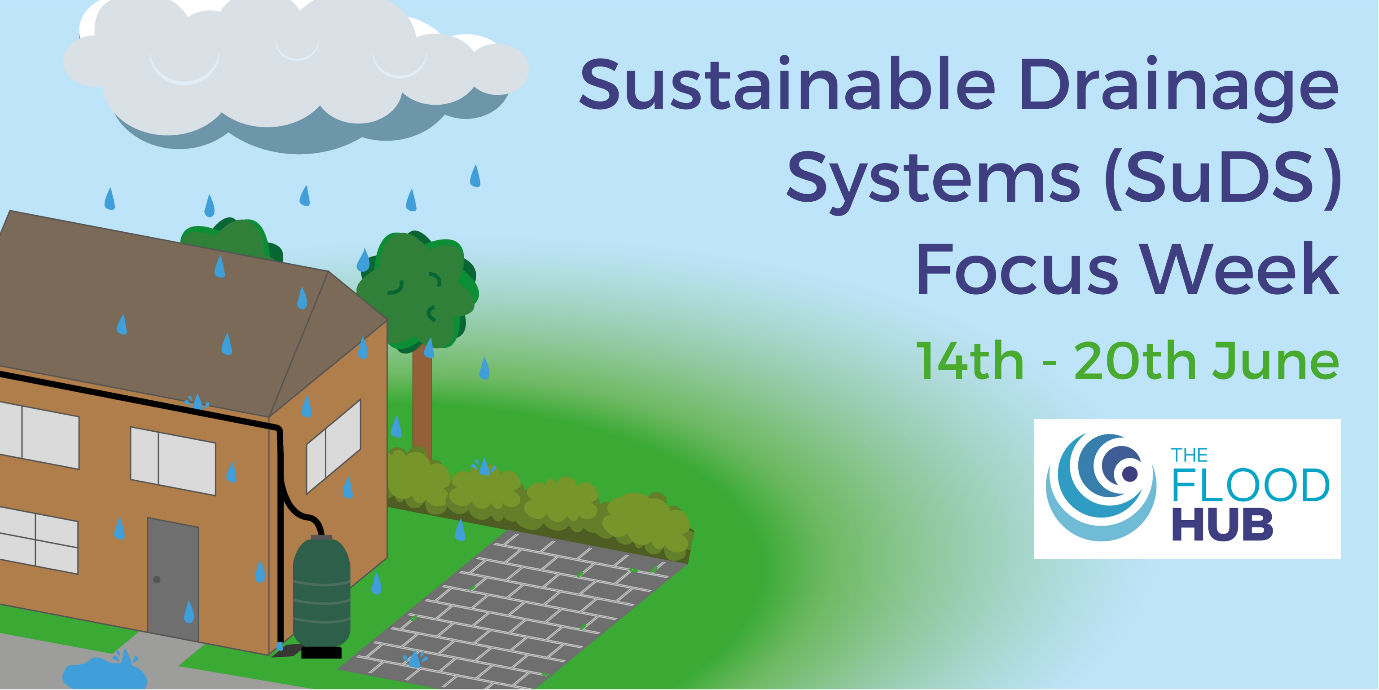 From Mon 14th – Sun 20th June @TheFloodHub are holding a Sustainable Drainage Systems (SuDS) Focus Week, exploring what #SuDS are, how they reduce flood risk, and case studies from the North West! 💧#flooding #NatureBasedSolutions#SuDS are designed to control surface water close to where it falls and mimic natural drainage as closely as possible to reduce flood risk! 🌧️ Follow @TheFloodHub’s Sustainable Drainage Systems Focus Week to find out more!#NatureBasedSolutions #stormwaterSustainable Drainage Systems are great for reducing #floodrisk & provide a range of multiple benefits for people & the #environment:🌍 Climate resilience🏃‍♀️ Wellbeing💧 Water qualityFollow @TheFloodHub’s #SuDS Focus Week to find out more!#SuDS #NatureBasedSolutions